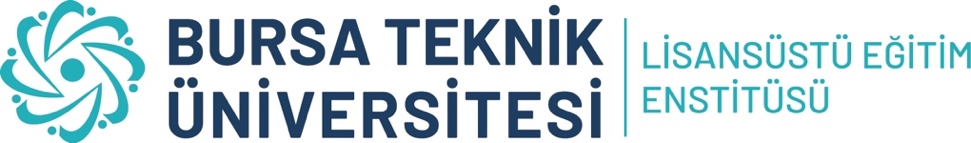 TEZ VERİ GİRİŞİ FORMUTEZ VERİ GİRİŞİ FORMUTEZ VERİ GİRİŞİ FORMUTEZ SAHİBİNİNTEZ SAHİBİNİNTEZ SAHİBİNİNUyruğuT.C. Kimlik NoAdıSoyadıTelefon NumarasıE-posta AdresiTEZ BİLGİLERİTEZ BİLGİLERİTEZ BİLGİLERİTezin DiliTezin Adı(Tez yazım şablonunda belirtilen koşullara uygun olarak 3 satırdan fazla tez başlıkları kabul edilmemektedir. Özel bir durum mevcut ise enstitünüz ile iletişime geçiniz.)(Tez yazım şablonunda belirtilen koşullara uygun olarak 3 satırdan fazla tez başlıkları kabul edilmemektedir. Özel bir durum mevcut ise enstitünüz ile iletişime geçiniz.)Tezin İngilizce Adı(According to thesis writing template; titles with more than 3 lines are not acceptable. If there is a particular situation, please contact with the institution.)(According to thesis writing template; titles with more than 3 lines are not acceptable. If there is a particular situation, please contact with the institution.)Anahtar KelimelerEnstitü AdıLisansüstü Eğitim EnstitüsüLisansüstü Eğitim EnstitüsüAnabilim DalıTez TürüYılıSayfa SayısıDanışmanı / İkinci DanışmanıTezin Yayınlama İzniErtelenme Süresi*(Erteleme süresi için “Tez Kısıtlama Dilekçesi” Anabilim Dalı’ndan gönderilmelidir)(Erteleme süresi için “Tez Kısıtlama Dilekçesi” Anabilim Dalı’ndan gönderilmelidir)Yukarıda başlığı yazılı olan tezimin, ilgilenenlerin incelenmesine sunulmak üzere Bursa Teknik Üniversitesi Açık Erişim Sistemi’nde arşivlenmesi, kağıt, mikroform veya elektronik formatta, internet dahil olmak üzere her türlü ortamda çoğaltılması, ödünç verilmesi, dağıtım ve yayımı için, tezimle ilgili fikri mülkiyet haklarım saklı kalmak üzere hiçbir ücret ve erteleme talep etmeksizin izin verdiğimi beyan ederim.*Erteleme süresi “Lisansüstü Tezlerin Elektronik Ortamda Toplanması, Düzenlenmesi ve Erişime Açılmasına İlişkin Yönerge ’nin” 6’ncı maddesi hükümlerine göre alınacak Enstitü Yönetim Kurulu Kararı ile belirlenecektir. Erteleme talebi için ilgili formunun Enstitüye gönderilmesi gerekmektedir.Bu form Bursa Teknik Üniversitesi Kütüphane Dokümantasyon Daire Başkanlığına gönderilecektir.ÖğrenciAdı, SoyadıİmzaYukarıda başlığı yazılı olan tezimin, ilgilenenlerin incelenmesine sunulmak üzere Bursa Teknik Üniversitesi Açık Erişim Sistemi’nde arşivlenmesi, kağıt, mikroform veya elektronik formatta, internet dahil olmak üzere her türlü ortamda çoğaltılması, ödünç verilmesi, dağıtım ve yayımı için, tezimle ilgili fikri mülkiyet haklarım saklı kalmak üzere hiçbir ücret ve erteleme talep etmeksizin izin verdiğimi beyan ederim.*Erteleme süresi “Lisansüstü Tezlerin Elektronik Ortamda Toplanması, Düzenlenmesi ve Erişime Açılmasına İlişkin Yönerge ’nin” 6’ncı maddesi hükümlerine göre alınacak Enstitü Yönetim Kurulu Kararı ile belirlenecektir. Erteleme talebi için ilgili formunun Enstitüye gönderilmesi gerekmektedir.Bu form Bursa Teknik Üniversitesi Kütüphane Dokümantasyon Daire Başkanlığına gönderilecektir.ÖğrenciAdı, SoyadıİmzaYukarıda başlığı yazılı olan tezimin, ilgilenenlerin incelenmesine sunulmak üzere Bursa Teknik Üniversitesi Açık Erişim Sistemi’nde arşivlenmesi, kağıt, mikroform veya elektronik formatta, internet dahil olmak üzere her türlü ortamda çoğaltılması, ödünç verilmesi, dağıtım ve yayımı için, tezimle ilgili fikri mülkiyet haklarım saklı kalmak üzere hiçbir ücret ve erteleme talep etmeksizin izin verdiğimi beyan ederim.*Erteleme süresi “Lisansüstü Tezlerin Elektronik Ortamda Toplanması, Düzenlenmesi ve Erişime Açılmasına İlişkin Yönerge ’nin” 6’ncı maddesi hükümlerine göre alınacak Enstitü Yönetim Kurulu Kararı ile belirlenecektir. Erteleme talebi için ilgili formunun Enstitüye gönderilmesi gerekmektedir.Bu form Bursa Teknik Üniversitesi Kütüphane Dokümantasyon Daire Başkanlığına gönderilecektir.ÖğrenciAdı, Soyadıİmza